lMADONAS NOVADA PAŠVALDĪBA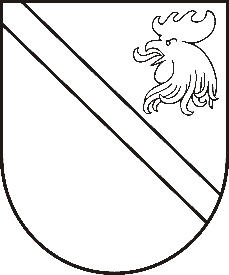 Reģ. Nr. 90000054572Saieta laukums 1, Madona, Madonas novads, LV-4801 t. 64860090, fakss 64860079, e-pasts: dome@madona.lv ___________________________________________________________________________MADONAS NOVADA PAŠVALDĪBAS DOMESLĒMUMSMadonā2018.gada 30.augustā								Nr.325									(protokols Nr.15, 1.p.)Par galvojuma sniegšanu sabiedrībai ar ierobežotu atbildību “Madonas Siltums” SIA “Madonas Siltums” pamatojoties uz 2018. gada 3.aprīlī noslēgto līgumu Nr. 4.3.1.0/17/A/068  ar Centrālo finanšu un līgumu aģentūru  darbības programmas “Izaugsme un nodarbinātība” 4.3.1. specifiskā atbalsta mērķa “Veicināt energoefektivitāti un vietējo AER izmantošanu centralizētajā siltumapgādē” pirmās projektu iesniegumu atlases kārtas ietvaros īsteno projektu ”Savienojošā siltumtīklu posma būvniecība, savienojot apdzīvotas vietas “Dzelzava” un “Aizpurve””.SIA “Madonas Siltums” informē, ka sakarā ar KF līdzfinansēta projekta ”Savienojošā siltumtīklu posma būvniecība, savienojot apdzīvotas vietas “Dzelzava” un “Aizpurve”” realizāciju, ir nepieciešams veikt izmaiņas plānotajā finansējuma modelī.Ar Madonas novada pašvaldības 2017.gada 26.janvāra lēmumu Nr.28 (protokols Nr.3, 6.p.) “Par atbalstu SIA “Madonas Siltums” projektam “Siltumtrases izbūve no Dzelzavas ciema uz Aizpurves ciemu Madonas novadā, slēdzot avārijas stāvoklī esošo Aizpurves ciema katlu māju”” tika nolemts:Atbalstīt SIA “Madonas Siltums” ieceri iesniegt projektu iesniegumus Eiropas Savienības Kohēzijas fonda līdzfinansējuma saņemšanai projektam ar nosaukumu “Siltumtrases izbūve no Dzelzavas ciema uz Aizpurves ciemu Madonas novadā, slēdzot avārijas stāvoklī esošo Aizpurves ciema katlu māju”.Projekta apstiprināšanas gadījumā atbalstīt projektu “Siltumtrases izbūve no Dzelzavas ciema uz Aizpurves ciemu Madonas novadā, slēdzot avārijas stāvoklī esošo Aizpurves ciema katlu māju” ar Madonas novada pašvaldības līdzfinansējuma daļu 30% apmērā no attiecināmajām izmaksām (aptuvenā summa 90 000,00 EUR), ieguldot to SIA “Madonas Siltums” pamatkapitālā.Projekta apstiprināšanas gadījumā piekrist sniegt galvojumu SIA “Madonas Siltums”, kura 100% kapitāla daļas pieder pašvaldībai, aizņēmumam EUR 210 000,00 (divi simti desmit tūkstoši euro) apmērā Eiropas Savienības Kohēzijas fonda līdzfinansēta projekta “Siltumtrases izbūve no Dzelzavas ciema uz Aizpurves ciemu Madonas novadā, slēdzot avārijas stāvoklī esošo Aizpurves ciema katlu māju” realizācijai.           Madonas novada pašvaldības 2017.gada 26.janvāra lēmums tika pieņemts, kad vēl nebija stājušies spēkā 2017.gada 7.marta Ministru kabineta noteikumi Nr.135 “Darbības programmas “Izaugsme un attīstība” 4.3.1.specifiskā atbalsta mērķa “Veicināt energoefektivitāti un vietējo AER izmantošanu centralizētajā siltumapgādē” pirmās kārtas projektu iesniegumu atlases kārtas īstenošanas noteikumi”, saskaņā ar kuriem pašvaldības galvojums tiek uzskatīts par “dubulto finansējumu” un tas liegtu saņemt KF finansējumu. Līdz ar to SIA “Madonas Siltums” plānoja vērsties komercbankā pēc aizdevuma, aizdevuma nodrošinājumam izmantojot komercķīlu. 2018.gada 30.jūlijā tika veikti grozījumi 2017.gada 7.marta Ministru kabineta noteikumos Nr.135 “Darbības programmas “Izaugsme un attīstība” 4.3.1.specifiskā atbalsta mērķa “Veicināt energoefektivitāti un vietējo AER izmantošanu centralizētajā siltumapgādē” pirmās kārtas projektu iesniegumu atlases kārtas īstenošanas noteikumi” projektu finansēšanas kārtībā, līdz ar to ir iespēja aizdevumu ņemt arī Valsts kasē, izmantojot pašvaldības galvojumu. Sakarā ar to, ka Valsts kases aizdevumiem ir daudz izdevīgāki nosacījumi nekā komercbanku aizdevumiem, aizdevumu projekta realizācijai nepieciešams ņemt Valsts kasē.      	Publiskas personas finanšu līdzekļu un mantas izšķērdēšanas novēršanas likums 4.panta otrā daļa nosaka, ka publiskai personai, izņemot šā panta trešajā, ceturtajā un piektajā daļā un citos likumos paredzētos gadījumus, ir aizliegts izsniegt jebkāda veida aizdevumus un dot galvojumus vai garantijas.      Likuma “Par pašvaldībām” 26.panta otrā daļa nosaka, ka galvojumus pašvaldības var sniegt tikai tām kapitālsabiedrībām, kurās attiecīgās pašvaldības kapitāla daļa pārsniedz 50 procentus.     	Ministru kabineta 25.03.2008. noteikumu Nr. 196 “Noteikumi par pašvaldību aizņēmumiem un galvojumiem” 17.1.apakšpunkts nosaka, ka pašvaldības iesniegumu galvojuma sniegšanai izskata, ja ir iesniegts pašvaldības domes lēmums sniegt galvojumu. Lēmumā norāda kapitālsabiedrību, kam tiek sniegts galvojums, un pašvaldības kapitāla daļu skaitu attiecīgajā kapitālsabiedrībā (procentuāli), aizņēmuma apmēru un mērķi, paredzētos atmaksas termiņus un plānotā aizņēmuma procentu likmi.Noklausījusies SIA “Madonas Siltums” valdes locekļa U.Lielvaloža sniegto informāciju, atklāti balsojot: PAR – 12 (Zigfrīds Gora, Ivars Miķelsons, Artūrs Čačka, Antra Gotlaufa, Gunārs Ikaunieks, Valda Kļaviņa, Valentīns Rakstiņš, Rihards Saulītis, Inese Strode, Aleksandrs Šrubs, Gatis Teilis, Kaspars Udrass), PRET – NAV,  ATTURAS – 1 (Andris Dombrovskis), Madonas novada pašvaldības dome  NOLEMJ:Piekrist, ka SIA “Madonas Siltums” ņem ilgtermiņa aizņēmumu Valsts Kasē EUR 489 513,57 (četri simts astoņdesmit deviņi tūkstoši pieci trīspadsmit eiro un 57 centi) apmērā ar atlikto maksājumu 2 gadi, atmaksas termiņu 15 gadi, kā arī aizņēmumam tiek noteikta mainīgā gada procentu likme 0,5% ar gada procentu likmes fiksēšanas periodu ik pēc 6 (sešiem) mēnešiem. Piekrist sniegt galvojumu SIA “Madonas Siltums”, kuras 100% kapitāla daļu pieder pašvaldībai, aizņēmumam EUR 489 513,57 (četri simts astoņdesmit deviņi tūkstoši pieci trīspadsmit eiro un 57 centi) apmērā Valsts kasē ar Valsts kases noteikto procentu likmi KF līdzfinansēta projekta ”Savienojošā siltumtīklu posma būvniecība, savienojot apdzīvotas vietas “Dzelzava” un “Aizpurve”” realizācijai.Aizņēmuma atmaksu garantēt ar Madonas novada pašvaldības budžetu.Aizņēmumu izņemt 2018. gadā un apgūt 2018. gadā.Lūgt Pašvaldību aizņēmumu un galvojumu kontroles un pārraudzības padomi atļaut Madonas novada pašvaldībai sniegt galvojumu SIA “Madonas Siltums” aizņēmumam EUR 489 513,57 (četri simts astoņdesmit deviņi tūkstoši pieci trīspadsmit eiro un 57 centi)  apmērā.Domes priekšsēdētāja vietnieks					Z.Gora